Ynys Môn Branch of the Pony Club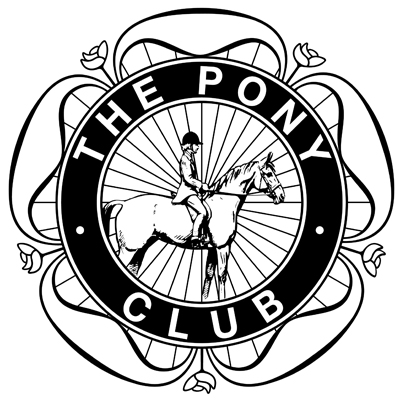 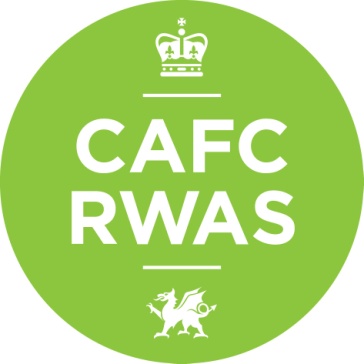 Winter League Show JumpingSunday 22nd September 2013ATANGLESEY EQUESTRIAN CENTRE, Stabl Wen, Bodedern LL65 3UG, Ynys Môn.By Kind invitation of Mrs. J Dew(Please follow the signs for Pony Club)Anglesey Equestrian Centre have requested that NO dogs are to be brought to this event. You’re co-operation is greatly appreciated.Please remember to pick up your litter and leave the show ground tidy!!ON GRASSREFRESHMENTS AVAILABLEMobile on the day 07767 813342DIRECTIONS:Leave the A55 At Junction 5. Follow the signs for the B5112 toward Llannerch-y-medd, this takes you across the A5.  You will then come to a little hamlet known as Trefor, at the cross road turn left on to the B5109 toward Bodedern.  Travel for about 2 and half miles and you will find Stabl Wen on your right hand side.PLEASE DO NOT USE “SATNAV” TO FIND US - THE EVENT WILL BE SIGN POSTED.ENTRY FEES: Show Jumping £10.00 - Dengie Class £12.00 - Closing date noon on the 20th September 2013.  Running order will be posted by 6pm 20th September 2013. Start of first class is 9.30am NO other class times will be given.**A very big thank you to all our sponsors’ and helpers who will make the day possible. We hope you have a very enjoyable day and have a good time.**Winter League Show JumpingCourse Walk for Class 1 9.00amClass 1:	2’3’’ First Round – 2’6’’ Max. JUMPING9.30am		10 years and underClass 2:	2’6’’ First Round – 2’9’’ Max. JUMPING		13 years and underClass 3:	Intermediate - any age - 2’9” First Round Max. JUMPINGClass 4:	DENGIE WINTER LEAGUE QUALIFER2’6’’ (0.75M) – 3’ (0.90M)Eligibility - Open to individual Pony Club members, but excluding any 	combination of horse/pony and rider that have represented their Branch at OPEN Area Qualifiers for the PC Show Jumping Championships or the PC Show Jumping Final at Hickstead.  (This does not include any other classes held in Conjunction with Area qualifiers).  Please note non-members of the Pony Club are allowed to compete in any preliminary round but must become fully paid up members to compete at their Area Competition. JA ponies and Grade A and B horses registered with BSJA in current or previous year of the competition are not eligible. Should pony or horse upgrade during any part of the 2011/2012 series they will not be able to compete further in the Series. No rider may ride more than 3 horses/ponies in the same competition. For further clarification of rules of this Competition please refer to The Pony Club Winter League & Open Show Jumping Rules 2012/2013. A copy of which is available with the Organiser of this eventClass 5:	Open - any age - 3’3” First Round Max. JUMPING Members and their ponies may only enter one class plus the Dengie Qualifier if appropriate.Ages as of the 1st January 2013. - Each Class to be run under Pony Club Team Show Jumping Rules with two rounds and no jump-off and under Area 5 Winter League Rules 2013.Team and Individual Rosettes to 6th place.  Prizes in Classes 1, 2, 4, & 5 to 3rd Place.Individual placings and Rosettes only in class 3 RULESIt is mandatory for all Riders to wear a protective helmet. It must bear the CE mark and a quality symbol, either the BSI Kitemark, the SAI Global symbol or the official Snell label with number. The CE symbol on its own is not sufficient to ensure consistent standard of manufacture. The PAS 015:1998 and the Snell E2001 meet higher impact criteria and therefore give more protection. Hats must be approved by the Organisers before commencement of your class.Hats must be worn at all times when mounted. Correct riding attire in accordance with the Pony Club rules, should be worn. For safety reasons long hair must be secured above the collar.  Correct Footwear must be worn by all riders. All body piercings must be removed including earrings.We recommend that body protectors to the appropriate standard are worn for jumping and are compulsory for Cross Country. A Medical Arm Band should be worn at all times and is compulsory for Cross Country.Any objection is to be made within 20 minutes of the incident together with a £20 deposit (refundable if objection upheld). In the event of bad weather it is the responsibility of the competitor to contact the organiser.Rudeness and inappropriate language or behaviour will not be tolerated to any officials or stewards of the show, you will be asked immediately to leave the show ground. Competitors are responsible for adhering to their start times. Riders who arrive late maybe be allowed to compete at judge’s discretion.No Alcohol or banned substances may be consumed at any event organised by Anglesey Branch of the Pony Club and it is requested that adults do not smoke cigarettes in the sight of minors.Refunds on entry fees will only be given if supported with a vet’s certificateNo horse/pony under the age of 4 may compete.  * Practice jumps must be jumped from the correct side. * Misuse of whips, equipment, or saddlery may result in elimination.Please do not muck out horse boxes in the car park. Please put litter in the bins provided or take it home with you.Horses/ponies must not be tied up outside boxes/trailers and left unattended.All accidents must be reported to the show secretary for inclusion in the accident book.All classes will be judged in accordance with Pony Club rules. The decisions of the committee and judges are final.If any horse/pony has been in contact with strangles or any other infectious disease, it should not attend the show.Neither the organizer, nor any person acting on their behalf accept any liability for any loss, damage, accident, injury or illness to horse, rider,  specters or any other person or property whatsoever. Your signature on the entry form shall be considered acceptance of these rules. HEALTH, SAFETY & WELFARE:The Organisers of this Event have taken reasonable precautions to ensure the Health & Safety of every person present. For these measures to be effective, everyone must take reasonable precautions to avoid and prevent accidents occurring and must obey the instructions of the Organisers, all Officials and Stewards.DISCLAIMER OF LIABILITY:Save for death or personal injury caused by negligence of the organisers or anyone for whom they are in law responsible, neither the organisers of this event or the Pony Club, or the agent, employee or representative of these bodies accept any liability for any accident, loss, damage, injury or illness to any horses, riders, owners, spectators, land, cars, their content and accessories or any other person or property whatsoever, whether caused by their negligence, breach of contract or in any way whatsoever. ENTRY FORMENTRY FEE PER COMPETITOR PER Eligible class for Jumping is £10.00 for the Dengie Class it is £12.00. 			           TOTAL ENTRY FEE	                                                                                                                      	No claim will be entertained by the committee and the landowners for anything which may happen to competitors, their servant’s onlookers, property or horses in connection with or arising from the show.BRANCH ...................................................................................................................	CONTACT NAME .....................………………………………………………………Tel. No …………………………………………………………………....  MOBILE  CONTACT No. ……………………………………………………………………………………………………………………..ADDRESS       .......................................................................................................................................................................................................................................................................................................................................…………………………………......          DC / Secretary Signature ...............................................................................Cheques payable to Anglesey Branch of the Pony Club ENQUIRIES & ENTRIES TO - Mrs.  Sarah Astley, Mynydd Mwyn Mawr, Llannerch-y-medd, Ynys Mn. LL71 7AG – 01248 470276 - 07767 813342 -  sastley@btinternet.com 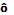 Entry NoClass NoRider’s Name – Please indicate league team, non-league team or individual.AgePony’s NameFee